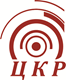 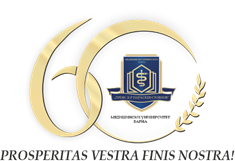 МЕДИЦИНСКИ УНИВЕРСИТЕТ„ПРОФ. Д-Р ПАРАСКЕВ СТОЯНОВ“ – ВАРНАДОПРОФ. Д-Р СВЕТОСЛАВ ГЕОРГИЕВ, Д.М.ЗАМ.- РЕКТОР „КАРИЕРНО РАЗВИТИЕ“НА МЕДИЦИНСКИ УНИВЕРСИТЕТ - ВАРНАЗАЯВЛЕНИЕЗа включване в дистанционно обучение /курс/От ...........................................................................................................................(име, презиме, фамилия)Факултет: ...............................................................................................................Катедра: .................................................................................................................email: .....................................................Телефон: ...............................................УВАЖАЕМИ ПРОФ. ГЕОРГИЕВ,Моля да бъда включен/ а  в курс за придобиване на педагогическа компетентност при Медицински университет – Варна.Курсът ще се осъществи в периода от ........... до ............ в рамките на определения норматив с лектор проф. Маринела Грудева, д.м.Служител съм на МУ- Варна и съм освободена от заплащане на такса.С уважение:..................                                                             /подпис/